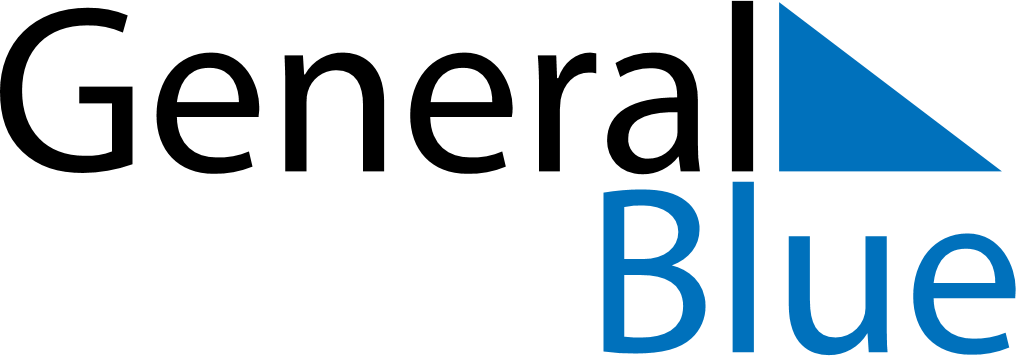 May 2024May 2024May 2024May 2024May 2024May 2024Lycksele, Vaesterbotten, SwedenLycksele, Vaesterbotten, SwedenLycksele, Vaesterbotten, SwedenLycksele, Vaesterbotten, SwedenLycksele, Vaesterbotten, SwedenLycksele, Vaesterbotten, SwedenSunday Monday Tuesday Wednesday Thursday Friday Saturday 1 2 3 4 Sunrise: 4:13 AM Sunset: 9:11 PM Daylight: 16 hours and 58 minutes. Sunrise: 4:09 AM Sunset: 9:14 PM Daylight: 17 hours and 5 minutes. Sunrise: 4:06 AM Sunset: 9:18 PM Daylight: 17 hours and 12 minutes. Sunrise: 4:02 AM Sunset: 9:21 PM Daylight: 17 hours and 18 minutes. 5 6 7 8 9 10 11 Sunrise: 3:59 AM Sunset: 9:24 PM Daylight: 17 hours and 25 minutes. Sunrise: 3:55 AM Sunset: 9:28 PM Daylight: 17 hours and 32 minutes. Sunrise: 3:52 AM Sunset: 9:31 PM Daylight: 17 hours and 39 minutes. Sunrise: 3:48 AM Sunset: 9:35 PM Daylight: 17 hours and 46 minutes. Sunrise: 3:45 AM Sunset: 9:38 PM Daylight: 17 hours and 53 minutes. Sunrise: 3:41 AM Sunset: 9:41 PM Daylight: 18 hours and 0 minutes. Sunrise: 3:38 AM Sunset: 9:45 PM Daylight: 18 hours and 7 minutes. 12 13 14 15 16 17 18 Sunrise: 3:34 AM Sunset: 9:48 PM Daylight: 18 hours and 13 minutes. Sunrise: 3:31 AM Sunset: 9:52 PM Daylight: 18 hours and 20 minutes. Sunrise: 3:27 AM Sunset: 9:55 PM Daylight: 18 hours and 27 minutes. Sunrise: 3:24 AM Sunset: 9:58 PM Daylight: 18 hours and 34 minutes. Sunrise: 3:21 AM Sunset: 10:02 PM Daylight: 18 hours and 41 minutes. Sunrise: 3:17 AM Sunset: 10:05 PM Daylight: 18 hours and 47 minutes. Sunrise: 3:14 AM Sunset: 10:09 PM Daylight: 18 hours and 54 minutes. 19 20 21 22 23 24 25 Sunrise: 3:11 AM Sunset: 10:12 PM Daylight: 19 hours and 1 minute. Sunrise: 3:07 AM Sunset: 10:15 PM Daylight: 19 hours and 8 minutes. Sunrise: 3:04 AM Sunset: 10:19 PM Daylight: 19 hours and 14 minutes. Sunrise: 3:01 AM Sunset: 10:22 PM Daylight: 19 hours and 21 minutes. Sunrise: 2:58 AM Sunset: 10:26 PM Daylight: 19 hours and 28 minutes. Sunrise: 2:54 AM Sunset: 10:29 PM Daylight: 19 hours and 34 minutes. Sunrise: 2:51 AM Sunset: 10:32 PM Daylight: 19 hours and 41 minutes. 26 27 28 29 30 31 Sunrise: 2:48 AM Sunset: 10:36 PM Daylight: 19 hours and 47 minutes. Sunrise: 2:45 AM Sunset: 10:39 PM Daylight: 19 hours and 53 minutes. Sunrise: 2:42 AM Sunset: 10:42 PM Daylight: 20 hours and 0 minutes. Sunrise: 2:39 AM Sunset: 10:45 PM Daylight: 20 hours and 6 minutes. Sunrise: 2:36 AM Sunset: 10:49 PM Daylight: 20 hours and 12 minutes. Sunrise: 2:33 AM Sunset: 10:52 PM Daylight: 20 hours and 18 minutes. 